EWANGELIAJ 20, 19-31Błogosławieni, którzy nie widzieli, a uwierzyliSłowa Ewangelii według Świętego JanaWieczorem w dniu zmartwychwstania, tam gdzie przebywali uczniowie, choć drzwi były zamknięte z obawy przed Żydami, przyszedł Jezus, stanął pośrodku i rzekł do nich: «Pokój wam!» A to powiedziawszy, pokazał im ręce i bok. Uradowali się zatem uczniowie, ujrzawszy Pana.A Jezus znowu rzekł do nich: «Pokój wam! Jak Ojciec Mnie posłał, tak i Ja was posyłam». Po tych słowach tchnął na nich i  powiedział im: «Weźmijcie Ducha Świętego! Którym odpuścicie grzechy, są  im odpuszczone, a którym zatrzymacie, są im zatrzymane».Ale Tomasz, jeden z Dwunastu, zwany Didymos, nie był razem z nimi, kiedy przyszedł Jezus. Inni więc uczniowie mówili do  niego: «Widzieliśmy Pana!»Ale on rzekł do nich: «Jeżeli na rękach Jego nie zobaczę śladu gwoździ i nie włożę palca mego w miejsce gwoździ, i ręki mojej nie włożę w bok Jego, nie uwierzę».A po ośmiu dniach, kiedy uczniowie Jego byli znowu wewnątrz domu i Tomasz z nimi, Jezus przyszedł, choć drzwi były zamknięte, stanął pośrodku i rzekł: «Pokój wam!» Następnie rzekł do  Tomasza: «Podnieś tutaj swój palec i zobacz moje ręce. Podnieś rękę i  włóż w mój bok, i nie bądź niedowiarkiem, lecz wierzącym».Tomasz w odpowiedzi rzekł do Niego: «Pan mój i Bóg mój!»Powiedział mu Jezus: «Uwierzyłeś dlatego, że Mnie ujrzałeś? Błogosławieni, którzy nie widzieli, a uwierzyli».I wiele innych znaków, których nie zapisano w tej księdze, uczynił Jezus wobec uczniów. Te zaś zapisano, abyście wierzyli, że Jezus jest Mesjaszem, Synem Bożym, i abyście wierząc, mieli życie w  imię Jego.Oto słowo Pańskie.07.04.2024– Niedziela Miłosierdzia Bożego 1. Bóg zapłać za ofiary złożone w dniu dzisiejszym na Caritas diecezjalną2. W poniedziałek wypada uroczystość Zwiastowania Pańskiego, Msze św. o godz. 7.00; 9.30 i 18.00.  3. W środę na Mszę św. wieczorową zapraszamy rodziców i dzieci, które w tym roku przystąpią do I Komunii św., po Mszy w kościele dalsza część spotkania. Obecność rodziców obowiązkowa.  4. 10 kwietnia ( środa ), będzie zbiórka zużytego sprzętu elektrycznego i elektronicznego ( sprzęt RTV i AGD np. pralki, telewizory, komputery). Zużyty sprzęt prosimy składować przy wikariacie tylko w dniu 10 kwietnia ( najbliższa środa )od godz. 7.30 do 13.005. Poświecenie pól rozpoczynamy od poniedziałku - 15.04. Rozkład jest wywieszony w gablotce. O formie poświęcenia pól decydują mieszkańcy. Może być procesja, ale może być też nabożeństwo w miejscu sprawowania Mszy św. Prosimy o pojazdy na poświęcenie pól na godz. 18.45, pod wikariat. 6. Bóg zapłać za ofiary na budowę nowego domu parafialnego: Bezimiennie z ul. Konopnickiej – 500zł., 7. W minionym tygodniu odeszli do Pana: Mateusz Podkański, Łukasz Grzęda, 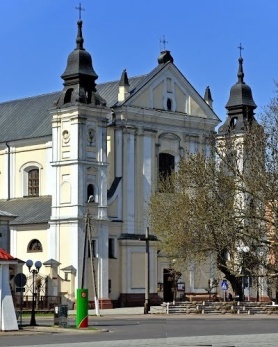 07.04. 2024 r.W CIENIU BazylikiPismo Parafii Trójcy św. w Janowie Podlaskim-do użytku wewnętrznego-PONIEDZIAŁEK – 08 kwietnia PONIEDZIAŁEK – 08 kwietnia 7.001.+Stanisława Sobczuka – of. siostra Alicja z rodziną.2.+Ewę Ruszkowską (9dz.)9.301. +Annę , Zygmunta Korolczuków. 18.001.+Franciszka Kuszneruka – of. rodzina Misiejuków.2. +Wiktora Omelaniuka – of. Mirosław z rodziną.  WTOREK –  09 kwietniaWTOREK –  09 kwietnia7.00 1. +Stanisława Sobczuka – of. siostra Elżbieta. 18.001.+Helenę Sidoruk (1r.) – of. rodzina.2.+Wandę Januszewicz ( 3r.) – of. mąż. ŚRODA – 10 kwietniaŚRODA – 10 kwietnia7.00 1.+Tomasza Toczyńskiego, Stanisława – of. Zofia i Ignacy Burczak z rodziną.2.+Janinę Szewczuk – of. syn z rodziną. 18.001. Nowenna do MBNP2.+Tadeusza Michałowskiego (30dz.).  Czwartek – 11 kwietniaCzwartek – 11 kwietnia7.001. +Tomasza Toczyńskiego – of. rodzina Trochimiuków z Janowa Podlaskiego i Lubartowa.18.001. +Eugenię Kędzior (19r.) – of. mąż.  2.+Andrzeja Wójciaka – of. rodzina. PIĄTEK –  12 kwietnia PIĄTEK –  12 kwietnia 7.001. +Tadeusza (r.), Jadwigę, Henryka, Mariana, Stanisława, Stefana, zm. z rodz. Paluchów.18.001. +Wandę (r.), Jana, Janinę – of. Urszula Iwaniuk.2. +Janinę Żuk ( 1r.) – of. mąż i dzieci z rodzinami. SOBOTA – 13 kwietniaSOBOTA – 13 kwietnia7.001.+Henryka (20r.), Annę, Janinę, Jana, zm. z rodz. Barbarewiczów, Franczuków, Cieniuchów i dusze w czyśćcu cierpiace.2.+Nadzieję, Władysława Kałużnych, Henryka.  18.001. W int. dzieci objętych modlitwa różańcową przez rodziców z Róż Różańcowych.2.+Mateusza Podkańskiego ( 9dz.)NIEDZIELA –  14 kwietniaNIEDZIELA –  14 kwietnia8.001. +Janinę, Floriana Krolaga, Stanisława, Katarzynę Maślewskich – of. rodzina.  9.301.+Sergiusza, Bronisławę, Marię, Mateusza, Laszuków. 11.301.Za parafian.2.Dz.bł. w 24 r.  urodzin Katarzyny i w 22 rocznicę urodzin Jakuba – of. rodzice.3. +Janinę Omelaniuk ( 1r.) – of. córki. 18.001. +Witolda, Teofilę, Henryka, Julię, Józefa, Jana, Helenę, Józefa, Mariana, Stanisława, zm.z rodz. Adamiuków, Pieńkowskich, Sokoluków, dusze w czyśćcu cierpiące – of. rodzina. Msze św. z racji poświęcenia pól w następujących miejscowościach o g. 19.00Msze św. z racji poświęcenia pól w następujących miejscowościach o g. 19.00Msze św. z racji poświęcenia pól w następujących miejscowościach o g. 19.00Msze św. z racji poświęcenia pól w następujących miejscowościach o g. 19.00Msze św. z racji poświęcenia pól w następujących miejscowościach o g. 19.0015.04PoniedziałekCieleśnicaKlonownica MałaHołodnica16.04WtorekWerchliśOstrówBłonie17.04ŚrodaPeredyłoJakówkiRomanów18.04CzwartekStare BuczyceGranna19.04PiątekStary Pawłów20.04SobotaNowy Pawłów